     ÖZEL  YAĞMUR  YETENEK  ANAOKULU  EKİM AYI  YEMEK  LİSTESİYEMEK LİSTESİ MİLLİ EĞİTİM BAKANLIĞI VE SAĞLIK BAKANLIĞI’nın YAYIMLADIĞI MENÜ MODELLERİ ÖRNEK ALINARAK HAZIRLANMIŞTIR. TARİHSABAHKAHVALTISIÖĞLE YEMEĞİİKİNDİ KAHV.1 EKİM SALIHaşlanmışyumurta, ka şarpeynirzeytin,reçel,sütKıymalı bezelye ,makarna yoğurtkuruyemiş kurumeyve2 EKİM ÇARŞAMBAKrep,reçel, kaşarpeynir, zeytin,çayTavuklupatates,pirinç pilavı,kompostotavukgöğsü3 EKİM PERŞEMBEKrempeynirliekmek, reçel,zeytin,ıhlamurYeşilmercimek,bulgur pilavı, salatasütlaç,meyve4 EKİM CUMAPatates kızartmasıPeynir,zeytin,reçel,çayKıymalıtürlü,makarna yoğurtEvyapımı puding süt7 EKİM PAZARTESİ Reçelliekmek,peynir zeytin,sütSuluköfte,fırındamakarnaSimit, ayran8 EKİM SALIKaşarpeyniri,tahin pekmez,zeytin,ıhlamurÇorba,mantımakarna yoğurtkuruyemiş kurumeyve9 EKİM ÇARŞAMBAReçelliekmek,peynir zeytin,sütTerbiyelitavuksuyu çorba,tavuklupilav,ayrantavukgöğsü10 EKİM PERŞEMBEKrep,reçel, kaşarpeynir, zeytin,çayKurufasülye,bulgurpilavı salatasütlaç,meyve11 EKİM CUMAHamurkızartması, kaşarpeynir,zeytin,çayÇorba,melemen, makarna meyveEvyapımı puding süt14 EKİM PAZARTESİBallı ekmek,peynir zeytin ıhlamurÇorba,Dalyan köfte, fırında patates Simit, ayran15 EKİM SALIKrempeynirliekmek, zeytinreçel,ıhlamurKıymalı kabak,makarna, yoğurtkuruyemiş kurumeyve16 EKİM ÇARŞAMBA Omlet,peynir,zeytin, Reçel,çayTavuklupatates,pirinç pilavı,kompostotavukgöğsü17 EKİM PERŞEMBEKaşarpeyniri,tahin pekmez,zeytin,sütNohut,bulgurpilavı, salatasütlaç,meyve18 EKİM CUMAPatates kızartması kaşarPeynir,zeytin,çayTürlü ,makarna yoğurtEvyapımı puding süt21 EKİM PAZARTESİReçelliekmek,peynir zeytin,sütEzogelin çorba,izmir köfte patates,limonataSimit, ayran22 EKİM SALIBallı ekmek,peynir zeytin ıhlamurKıymalı bezelye ,makarna yoğurtkuruyemiş kurumeyve23 EKİM ÇARŞAMBAKaşarpeyniri,tahin pekmez,zeytin,ıhlamurTerbiyelitavuksuyu çorba,tavuklupilav,ayrantavukgöğsü24 EKİM PERŞEMBEHamurkızartması, kaşarpeynir,zeytin,çayYeşilmercimek,bulgur pilavı, salatasütlaç,meyve25 EKİM CUMAKrempeynirliekmek, reçel,zeytin,çayPatlıcanmusakka,makarna,Evyapımı puding süt28 EKİM PAZARTESİHaşlanmışyumurta, ka şarpeynirzeytin,reçel,sütÇORBA,PİZZA,LİMONATASimit, ayran30 EKİM ÇARŞAMBAKrempeynirliekmek, reçel,zeytin,ıhlamurYeşilmercimek,bulgur pilavı, salatasütlaç,meyve31 EKİM PERŞEMBEPatates kızartmasıPeynir,zeytin,reçel,çayKıymalıtürlü,makarna yoğurtEvyapımı puding süt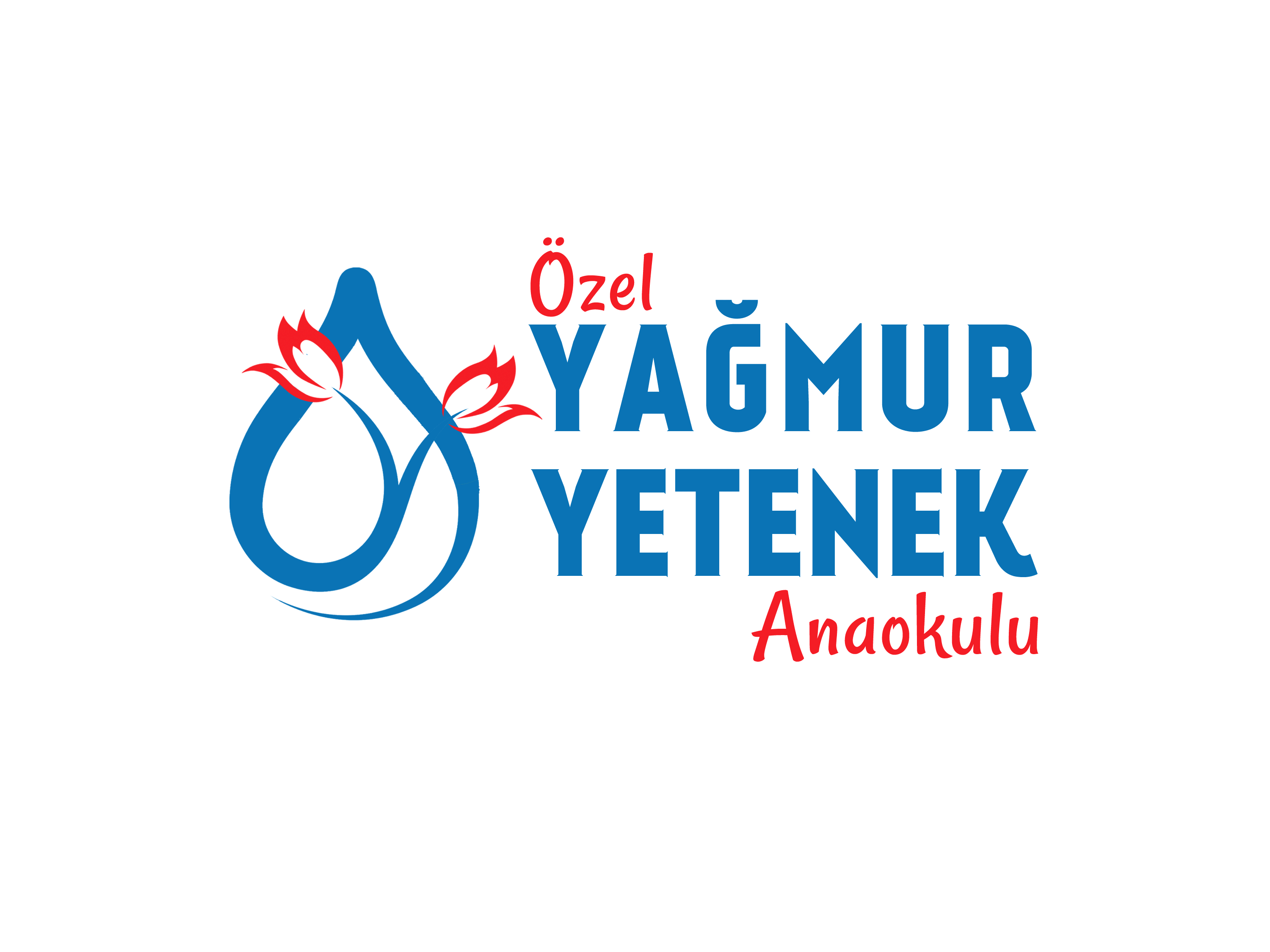 